Mississippi Valley State University	ACADEMIC MAP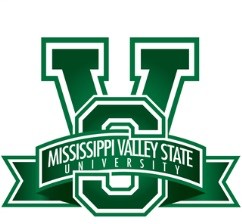 Department of Mass Communications Major: Speech Communication Catalog Year: 2021-2023*Departmental Exit Examination RequiredFall MC Electives: SP 301, SP 340, SP 405, SP 420, SP 430, MC 311, MC 313, 316A, MC 350, MC 430, MC 440 and MC 442SP MC Electives: SP 310, SP 400, SP 410, SP 425, SP 435, SP 440, MC 316B, MC 316C, MC 340 and MC 442Degree RequirementsDetailsTotal Credit Hours120Grade Point Average (GPA)2.0 GPAResidency RuleComplete a minimum of 25% of the degre of the total credit hour requirement of the degree program at MVSU.“D” PolicyYou may have D in electives and General Education courses with the exception of English and SP 201. You must have at least "C" in all your major courses (Mass Communications), Seminars and SP 201.Academic AdvisorStudent NameStudent ID#Semester 1CourseNumberCreditHoursSemesterOfferedSemesterYear/TakenGradeEarnedAlsoAllowedPre/Co-requisiteEnglish Composition - Freshman CompositionEN 1013FA & SPEN 100B or ACT English score of 17 or aboveHumanities I – History      See above3FA & SPCollege Algebra or Higher Level Mathematics      See above3FA & SPMA 100B or ACT Math score of 17 or aboveHealth, Physical Education or ROTC      See above2/3FA & SPFine Arts      See above3FA & SPOrientationSP 1911FA & SPFY 101Total Hours15/16Semester 2Course NumberCredit HoursSemester OfferedSemester Year/TakenGrade EarnedAlso AllowedPre/Co-requisiteEnglish Composition - Freshman CompositionEN 1023FA & SPHumanities II – History      See above3FA & SPSpeech - Fundamentals of Public SpeakingSP 2013FA & SPIntroduction to Data ProcessingCS 1113FA & SPElective      3FA & SPFreshman SeminarSP 1921SPTotal Hours15/16Semester 3Course NumberCredit HoursSemester Year/TakenGrade EarnedAlso AllowedPre/Co-requisiteSocial and Behavioral Sciences I      See above3FA & SPNatural Sciences I      See above3/4FA & SPHumanities III - World Literature I EN 2013FA & SPSurvey of Human CommunicationSP 3013FAIssues in CommunicationSP 3403FATotal Hours15/16Semester 4Course NumberCredit HoursSemester OfferedSemester Year/TakenGrade EarnedAlso AllowedPre/Co-requisiteSocial and Behavioral Sciences II      See above3FA & SPNatural Sciences II      See above3FA & SPWorld Literature IIEN 2023SPSmall Group CommunicationSP 3103SPAdvanced Public SpeakingSP 4003SPIntroduction to Mass Comm.MC 3253SPTotal Hours18Semester 5Course NumberCredit HoursSemester OfferedSemester Year/TakenGrade EarnedAlso AllowedPre/Co-requisiteBusiness & Prof CommunicationsSP 4053FANonverbal CommunicationSP 4203FAPersuasionSP 4303FAMedia WritingMC 3003FAElectives3FATotal Hours15Semester 6CourseNumberCreditHoursSemesterOfferedSemesterYear/TakenGradeEarnedAlsoAllowedPre/Co-requisiteInterpersonal CommunicationsSP 4103SPInterviewingSP 4253SPOrganizational CommunicationSP 4353SPIntercultural CommunicationSP 4403SPElectives3FA & SPTotal Hours15Semester 7Course NumberCredit HoursSemester OfferedSemester Year/TakenGrade EarnedAlso AllowedPre/Co-requisiteActing ITH 3053FASenior Project ResearchSP 4492FASenior SeminarSP 4911FAElective3FA & SPElective3FA & SPElective3FA & SPTotal Hours15Semester 8Course NumberCredit HoursSemester OfferedSemester Year/TakenGrade EarnedAlso AllowedPre/Co-requisitePre/Co-requisiteIntroduction to Playwriting *  or Directing forTheater**      TH 312** orTH350*3SPSenior Project PaperSP 4501SPSenior SeminarSP 4921SPElective3SPElective3FA & SPElective3FA & SPTotal Hours14* Offered every odd year. **Offered every even year.* Offered every odd year. **Offered every even year.* Offered every odd year. **Offered every even year.* Offered every odd year. **Offered every even year.* Offered every odd year. **Offered every even year.SubstitutionsSubstitutionsSubstitutionsSubstitutionsSubstitutionsSubstitutionsSubstitutionsSubstitutionsRequired Course NumberSubstituted Course NumberGradeSemesterRequired Course NumberSubstituted Course NumberGradeSemesterRequired Course NumberSubstituted Course NumberGradeSemesterOTHER COURSESCourse NumberSemesterGradeCourse NumberSemesterGradeCourse NumberSemesterGradeOTHER COURSESOTHER COURSESOTHER COURSESOTHER COURSESOTHER COURSES